附件1：交通指南  东北大学国际学术交流中心，位于沈阳市和平区文体西路80号，近东北大学南门，紧邻市档案局，靠近沈水路和三好街。酒店距离火车沈阳北站10公里，乘出租车28分钟即可到达，大致费用25元。距离火车沈阳站6公里，乘出租车20分钟即可到达，大致费用15元。距离沈阳桃仙机场 23 公里，乘出租车30分钟即可到达，大致费用 60 元 。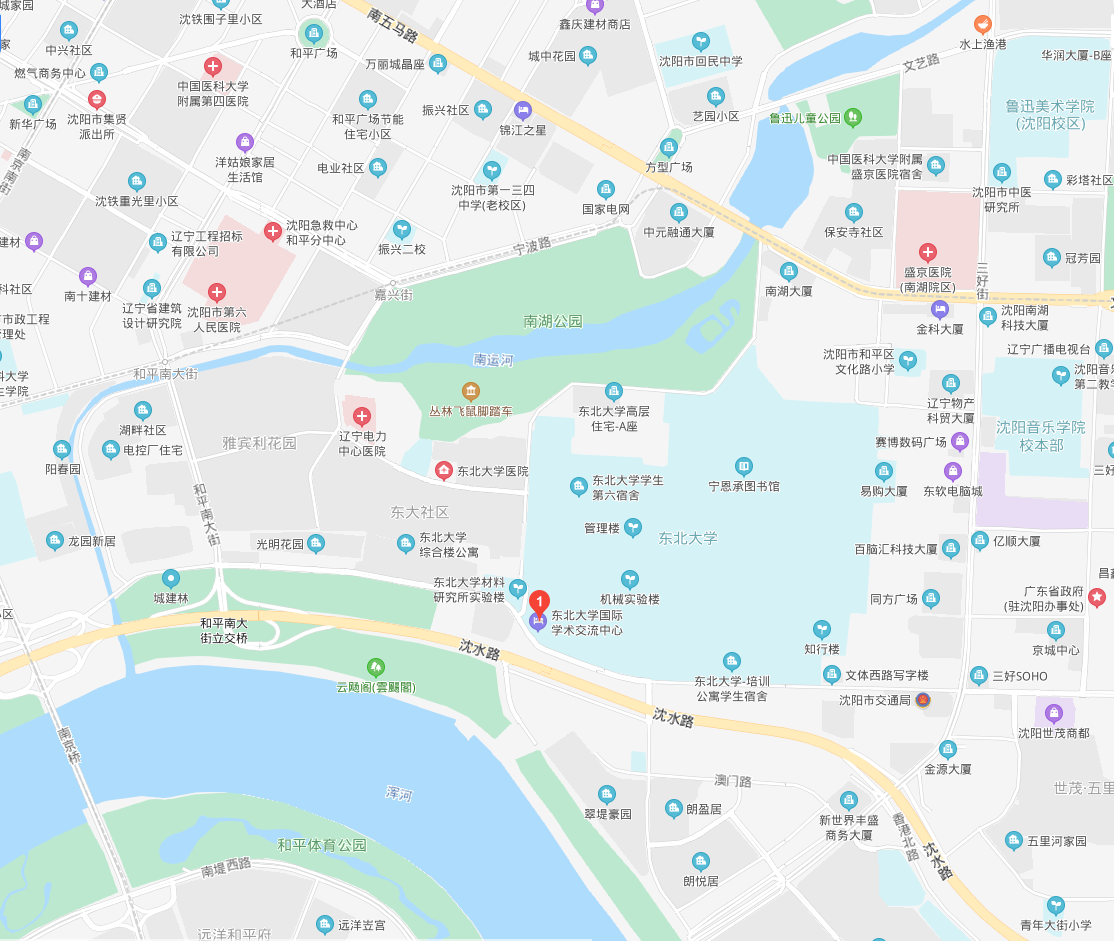 